В соответствии со статьей 18 Федерального закона от 24 июля 2007 года N 209-ФЗ "О развитии малого и среднего предпринимательства в Российской Федерации", Федеральным законом от 08 июня 2020 года N 169-ФЗ "О внесении изменений в Федеральный закон "О развитии малого и среднего предпринимательства в Российской Федерации" и статьи 1 и 2 Федерального закона "О внесении изменений в Федеральный закон "О развитии малого и среднего предпринимательства в Российской Федерации" в целях формирования единого реестра субъектов малого и среднего предпринимательства - получателей поддержки", Федеральным законом от 6 октября 2003 года N 131-ФЗ "Об общих принципах организации местного самоуправления в Российской Федерации", руководствуясь Уставом Жигаловского муниципального образования, Дума Жигаловского муниципального образования решила:1. Утвердить Порядок формирования, ведения, обязательного опубликования Перечня имущества, находящегося в собственности Жигаловского муниципального образования, свободного от прав третьих лиц (за исключением права хозяйственного ведения, права оперативного управления, а также имущественных прав субъектов малого и среднего предпринимательства), предназначенного для предоставления во владение и (или) в пользование на долгосрочной основе субъектам малого и среднего предпринимательства, организациям, образующим инфраструктуру поддержки субъектов малого и среднего предпринимательства, физическим лицам, не являющимся индивидуальными предпринимателями и применяющими специальный налоговый режим "Налог на профессиональный доход" (далее - Порядок).2.Настоящее решение вступает в силу после дня его официального опубликования.3.Настоящее решение подлежит официальному опубликованию и размещению на официальном сайте администрации Жигаловского муниципального образования в информационно-телекоммуникационной сети "Интернет".Председатель Думы Жигаловскогомуниципального образования                                                      Е.А. МулягинаИ.о. главы Жигаловского муниципальногообразования                                                                                     Д.Ю. СтреловПОРЯДОК	ФОРМИРОВАНИЯ, ВЕДЕНИЯ, ОБЯЗАТЕЛЬНОГО ОПУБЛИКОВАНИЯ ПЕРЕЧНЯ ИМУЩЕСТВА, НАХОДЯЩЕГОСЯ В СОБСТВЕННОСТИ ЖИГАЛОВСКОГО МУНИЦИПАЛЬНОГО ОБРАЗОВАНИЯ, СВОБОДНОГО ОТ ПРАВ  ТРЕТЬИХ ЛИЦ (ЗА ИСКЛЮЧЕНИЕМ ПРАВА ХОЗЯЙСТВЕННОГО ВЕДЕНИЯ, ПРАВА ОПЕРАТИВНОГО УПРАВЛЕНИЯ, А ТАКЖЕ ИМУЩЕСТВЕННЫХ ПРАВ СУБЪЕКТОВ МАЛОГО И СРЕДНЕГО ПРЕДПРИНИМАТЕЛЬСТВА), ПРЕДНАЗНАЧЕННОГО ДЛЯ ПРЕДОСТАВЛЕНИЯ ВО ВЛАДЕНИЕ И (ИЛИ) В ПОЛЬЗОВАНИЕ НА ДОЛГОСРОЧНОЙ ОСНОВЕ СУБЪЕКТАМ МАЛОГО И СРЕДНЕГО ПРЕДПРИНИМАТЕЛЬСТВА, ОРГАНИЗАЦИЯМ, ОБРАЗУЮЩИМ ИНФРАСТРУКТУРУ, ПОДДЕРЖКИ СУБЪЕКТОВ МАЛОГО И СРЕДНЕГО ПРЕДПРИНИМАТЕЛЬСТВА, ФИЗИЧЕСКИМ ЛИЦАМ, НЕ ЯВЛЯЮЩИМСЯ  ИНДИВИДУАЛЬНЫМИ ПРЕДПРИНИМАТЕЛЯМИ И ПРИМЕНЯЮЩИМИ СПЕЦИАЛЬНЫЙ  НАЛОГОВЫЙ РЕЖИМ  «НАЛОГ НА ПРОФЕССИОНАЛЬНЫЙ ДОХОД»1. Общие положения1. Настоящий Порядок устанавливает процедуру формирования, ведения и обязательного опубликования Перечня муниципального имущества Жигаловского муниципального образования, свободного от прав третьих лиц (за исключением права хозяйственного ведения, права оперативного управления, а также имущественных прав субъектов малого и среднего предпринимательства) (далее соответственно - муниципальное имущество, перечень), в целях предоставления муниципального имущества во владение и (или) в пользование на долгосрочной основе субъектам малого и среднего предпринимательства, организациям, образующим инфраструктуру поддержки субъектов малого и среднего предпринимательства, и физическим лицам, не являющимся индивидуальными предпринимателями и применяющим специальный налоговый режим "Налог на профессиональный доход".2. Формирование, ведение и обязательное опубликование Перечня осуществляет администрация Жигаловского муниципального образования в лице структурного подразделения - отдела по управлению муниципальным хозяйством (далее - уполномоченный орган).3. Формирование Перечня осуществляется путем:- внесения сведений о муниципальном имуществе в Перечень;- внесения изменений в сведения о муниципальном имуществе, содержащиеся в Перечне;- исключения сведений о муниципальном имуществе из Перечня.4. Ведение Перечня осуществляется в электронной форме и предусматривает поддержание информации, содержащейся в перечне, в актуальном состоянии.5. В Перечень вносятся сведения о муниципальном имуществе, соответствующем следующим критериям:а) муниципальное имущество свободно от прав третьих лиц (за исключением права хозяйственного ведения, права оперативного управления, а также имущественных прав субъектов малого и среднего предпринимательства);б) в отношении муниципального имущества федеральными законами не установлен запрет на его передачу во временное владение и (или) пользование, в том числе в аренду на торгах или без проведения торгов;в) муниципальное имущество не является объектом религиозного назначения;г) муниципальное имущество не является объектом незавершенного строительства, объектом жилищного фонда или объектом сети инженерно-технического обеспечения, к которому подключен объект жилищного фонда;д) в отношении муниципального имущества не принято решение органа местного самоуправления муниципального образования, уполномоченного в сфере управления и распоряжения муниципальным имуществом муниципального образования в лице уполномоченного органа, о предоставлении его иным лицам;е) муниципальное имущество не подлежит приватизации в соответствии с прогнозным планом (программой) приватизации муниципального имущества;ж) муниципальное имущество не признано аварийным и подлежащим сносу или реконструкции;з) земельный участок не предназначен для ведения личного подсобного хозяйства, огородничества, садоводства, индивидуального жилищного строительства;и) земельный участок не относится к земельным участкам, предусмотренным подпунктами 1 - 10, 13 - 15, 18 и 19 пункта 8 статьи 39.11 Земельного кодекса Российской Федерации, за исключением земельных участков, предоставленных в аренду субъектам малого и среднего предпринимательства;к) в отношении муниципального имущества, закрепленного на праве хозяйственного ведения или оперативного управления за муниципальным унитарным предприятием, на праве оперативного управления за муниципальным учреждением, представлено предложение такого предприятия или учреждения о включении соответствующего муниципального имущества в перечень, а также согласие органа местного самоуправления Жигаловского муниципального образования, уполномоченного на согласование сделки с соответствующим имуществом, на включение муниципального имущества в перечень;л) муниципальное движимое имущество не относится к имуществу, которое теряет свои натуральные свойства в процессе его использования (потребляемым вещам), к имуществу, срок службы которого составляет менее 5 лет или которое не подлежит предоставлению в аренду на срок 5 лет и более в соответствии с законодательством Российской Федерации.6. Предложения о формировании Перечня (далее - предложения) могут направляться в уполномоченный орган руководителями структурных подразделений администрации Жигаловского муниципального образования, депутатами Думы Жигаловского муниципального образования, муниципальными унитарными предприятиями, муниципальными учреждениями, владеющими муниципальным имуществом на праве хозяйственного ведения или оперативного управления, организациями, образующими инфраструктуру поддержки субъектов малого и среднего предпринимательства, субъектами малого и среднего предпринимательства.7. Рассмотрение предложения осуществляется уполномоченным органом в течение 30 календарных дней со дня регистрации письменного обращения, содержащего такое предложение.8. По результатам рассмотрения предложения уполномоченный орган принимает одно из следующих решений:а) о подготовке проекта решений Думы Жигаловского муниципального образования о внесении сведений о муниципальном имуществе, в отношении которого поступило предложение, в Перечень с учетом критериев, установленных пунктом 5 настоящего Порядка;б) о подготовке проекта решения Думы Жигаловского муниципального образования о внесении изменений в сведения о муниципальном имуществе, содержащиеся в Перечне;в) о подготовке проекта решения Думы Жигаловского муниципального образования об исключении сведений о муниципальном имуществе, в отношении которого поступило предложение, из перечня с учетом положений пункта 14 настоящего Порядка;г) об отказе в учете предложения.9. Дополнение Перечня производится ежегодно в срок до 1 ноября текущего года.10. В случае внесения изменений в реестр муниципального имущества Жигаловского муниципального образования в отношении муниципального имущества, включенного в перечень, уполномоченный орган в течение 10 календарных дней обеспечивает внесение соответствующих изменений в отношении муниципального имущества в перечень.11. В случае принятия решения об отказе в учете предложения уполномоченный орган не позднее 30 календарных дней со дня принятия указанного решения направляет лицу, представившему предложение, ответ с мотивированным обоснованием причин отказа.12. Уполномоченный орган исключает сведения о муниципальном имуществе из перечня в одном из следующих случаев:а) муниципальное имущество не соответствует критериям, установленным пунктом 5 настоящего Порядка;б) в отношении муниципального имущества принято решение уполномоченного органа о его использовании для муниципальных нужд либо для иных целей;в) право муниципальной собственности на имущество прекращено по решению суда или в ином установленном законом порядке;г) в течение 2 лет со дня внесения сведений о муниципальном имуществе в перечень в отношении такого имущества от субъектов малого и среднего предпринимательства, организаций, образующих инфраструктуру поддержки субъектов малого и среднего предпринимательства, физических лиц, не являющихся индивидуальными предпринимателями и применяющих специальный налоговый режим "Налог на профессиональный доход", не поступило ни одной заявки на участие в аукционе (конкурсе) на право заключения договора, предусматривающего переход прав владения и (или) пользования в отношении муниципального имущества, в том числе на право заключения договора аренды земельного участка, либо ни одного заявления о предоставлении муниципального имущества, в том числе земельного участка, в отношении которого заключение указанного договора может быть осуществлено без проведения аукциона (конкурса) в случаях, предусмотренных Федеральным законом от 26 июля 2006 года N 135-ФЗ "О защите конкуренции" или Земельным кодексом Российской Федерации.13. Сведения о муниципальном имуществе вносятся в перечень в составе и по форме, установленном приказом Министерства экономического развития Российской Федерации от 20 апреля 2016 года N 264 "Об утверждении Порядка представления сведений об утвержденных перечнях государственного имущества и муниципального имущества, указанных в части 4 статьи 18 Федерального закона "О развитии малого и среднего предпринимательства в Российской Федерации", а также об изменениях, внесенных в такие перечни, в акционерное общество "Федеральная корпорация по развитию малого и среднего предпринимательства", формы представления и состава таких сведений".14. Сведения о муниципальном имуществе группируются в перечне по видам имущества (недвижимое имущество (в том числе единый недвижимый комплекс), земельные участки, движимое имущество). В отношении муниципального имущества, закрепленного за муниципальным унитарным предприятием и муниципальным учреждением, в перечне указывается наименование такого предприятия или учреждения и адрес для направления предложений о заключении договора аренды.Приложение N 1       					к Порядку формирования, ведения,       							           обязательного опубликования      							  перечня муниципального имуществаЖигаловского муниципального образования, свободного от прав третьих лиц(за исключением имущественных                                                                                     некоммерческих организаций)Форма перечнянедвижимого муниципального имущества Жигаловского муниципального образования,свободного от прав третьих лиц(за исключением имущественных прав некоммерческих организаций)     Примечание:     (*) - указываются следующие категории объекта: здание,строение, сооружение,нежилое помещение;     (**) - указывается в соответствии с техническим паспортом объекта.Приложение N 2к Порядку формирования, ведения,обязательного опубликованияперечня муниципального    имуществаЖигаловского муниципального образования, свободного от правтретьих лиц(за исключением имущественныхправ некоммерческих организаций)Форма перечня движимого муниципального имущества Жигаловского муниципального образования, свободного от прав третьих лиц (за исключением имущественных прав некоммерческих организаций)Приложение N 3к Порядку формирования, ведения,обязательного опубликования          перечня муниципального имуществаЖигаловского муниципального образования, свободного от правтретьих лиц(за исключением имущественныхправ некоммерческих организаций)(с изменениями от 2 ноября 2015 г.)		        Главе Жигаловского муниципального образования                                   От ________________________________                                     (наименование юридического лица;                                  Ф.И.О. индивидуального предпринимателя,                                             физического лица)                                  адрес: _______________________________,                                  тел.: ________________________________.				Заявление     Прошу включить (исключить) имущество, находящееся в муниципальнойсобственности Жигаловского муниципального образования, расположенное по адресу: ______________________________________, в (из) Перечень(я) муниципальногоимущества города Иркутска, свободного от прав третьих лиц (за исключениемимущественных прав некоммерческих организаций).(подпись)      (Ф.И.О.)                                   дата, М.П.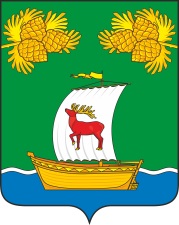 РОССИЙСКАЯ ФЕДЕРАЦИЯИРКУТСКАЯ ОБЛАСТЬДУМАЖИГАЛОВСКОГО МУНИЦИПАЛЬНОГО ОБРАЗОВАНИЯШЕСТОГО СОЗЫВАРЕШЕНИЕрп. ЖигаловоОб утверждении Порядка формирования, ведения, обязательного опубликования Перечня имущества,находящегося в собственности Жигаловского муниципальногообразования, свободного от прав третьих лиц (за исключением права хозяйственного ведения, права оперативного управления, а также имущественных прав субъектов малого и среднего предпринимательства), предназначенного для предоставления во владение и (или) в пользование на долгосрочной основесубъектам малого и среднего предпринимательства, физическимлицам, не являющимся индивидуальными предпринимателямии применяющими специальный налоговый режим «Налог напрофессиональный доход»           УТВЕРЖДЕНРешением Думы Жигаловского муниципального образованияот 29.03.2024 г. № 10-24N п/пКатегория объекта (*)Адрес объектаПлощадь объектаХарактеристика объекта (**)N п/пНаименование имуществаГод изготовления, инвентарный номерБалансовая стоимость